* Informations obligatoires afin que nous puissions contacter directement la candidate.Fournir en annexe une lettre d’appui (2 pages maximum) et/ou un curriculum vitae pouvant bonifier les informations précédentes. SVP, évitez de fournir toutes informations ou documents supplémentaires venant alourdir l’essentiel. Tenez-vous en aux réalisations concrètes et à l’impact constaté en complétant le plus précisément possible chacune des sections du formulaire.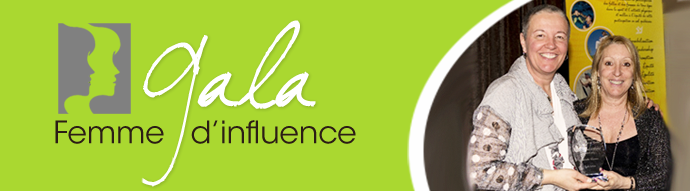 Catégorie : VOLET JEUNESSE MENTOREACTIVE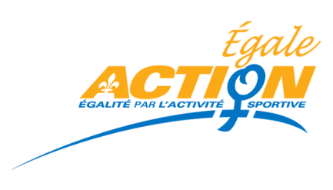 Veuillez prendre note que cette catégorie s’adresseà toutes les jeunes femmes de 15 à 18 ans.Catégorie : VOLET JEUNESSE MENTOREACTIVEVeuillez prendre note que cette catégorie s’adresseà toutes les jeunes femmes de 15 à 18 ans.FORMULAIREFORMULAIREContribution et implication (autre que ses performances en tant qu’athlète) à souligner dans le monde du sport ou de l’activité physique réalisée par une jeune femme de 15 à 18 ans au palier scolaire, local, municipal et/ou régional, entre le 1er janvier et le 31 décembre 2016. Contribution et implication (autre que ses performances en tant qu’athlète) à souligner dans le monde du sport ou de l’activité physique réalisée par une jeune femme de 15 à 18 ans au palier scolaire, local, municipal et/ou régional, entre le 1er janvier et le 31 décembre 2016. Les formulaires en 6 exemplaires doivent parvenir au bureau d’Égale Action au plus tard le vendredi 3 février 2017 à midi à l’attention de :Mme ; ; 4545 Avenue Pierre-De Coubertin, Montréal (Québec), H1V 0B2Téléphone : (514) 252-3114 (3969), télécopieur : (514) 254-9621, courriel : info@egaleaction.comLes formulaires en 6 exemplaires doivent parvenir au bureau d’Égale Action au plus tard le vendredi 3 février 2017 à midi à l’attention de :Mme ; ; 4545 Avenue Pierre-De Coubertin, Montréal (Québec), H1V 0B2Téléphone : (514) 252-3114 (3969), télécopieur : (514) 254-9621, courriel : info@egaleaction.comLes formulaires en 6 exemplaires doivent parvenir au bureau d’Égale Action au plus tard le vendredi 3 février 2017 à midi à l’attention de :Mme ; ; 4545 Avenue Pierre-De Coubertin, Montréal (Québec), H1V 0B2Téléphone : (514) 252-3114 (3969), télécopieur : (514) 254-9621, courriel : info@egaleaction.comLes formulaires en 6 exemplaires doivent parvenir au bureau d’Égale Action au plus tard le vendredi 3 février 2017 à midi à l’attention de :Mme ; ; 4545 Avenue Pierre-De Coubertin, Montréal (Québec), H1V 0B2Téléphone : (514) 252-3114 (3969), télécopieur : (514) 254-9621, courriel : info@egaleaction.comSPORT/ACTIVITÉ(ou multisports)GROUPE/PERSONNE APPUYANT LA CANDIDATURE/Lien avec la candidateInformations générales sur la candidateInformations générales sur la candidateInformations générales sur la candidateInformations générales sur la candidateInformations générales sur la candidateNom* : Prénom*: Adresse (résidence) *: Adresse de correspondance si différente : Adresse de correspondance si différente : Région* :Région* :Niveau scolaire :Niveau scolaire :Institution scolaire :Institution scolaire :Tél. (R)* : Tél. (C)* : Courriel* : Profil de la candidateProfil de la candidatePrincipales fonctions (leader, jeune mentore, organisatrice, membre d’un comité, entraîneure, officielle, bénévole, accompagnatrice, autre) : La candidate a-t-elle participé à l’Académie MentoreActive ou suivi l’une des formations MentoreActive d’Égale Action ? : Résumé en 8 lignes de la proposition : résumez les faits saillants justifiant la mise en candidature de votre candidate et expliquez ce qui en fait une jeune femme d’influence en 2016. Ne pas oublier d’indiquer les implications complémentaires, prix, titres, honneurs reçus en 2016 (ex. : MentoreActive, accompagnatrice, instigatrice, entraîneure ou arbitre bénévole, comité sportif, jeune leader, impliquée dans l’organisation d’un événement, etc.).Résumé en 8 lignes de la proposition : résumez les faits saillants justifiant la mise en candidature de votre candidate et expliquez ce qui en fait une jeune femme d’influence en 2016. Ne pas oublier d’indiquer les implications complémentaires, prix, titres, honneurs reçus en 2016 (ex. : MentoreActive, accompagnatrice, instigatrice, entraîneure ou arbitre bénévole, comité sportif, jeune leader, impliquée dans l’organisation d’un événement, etc.).Dossier sportif/activité physique : interventions sportives ou en activité physique réalisées par la candidate par ordre chronologique en 2016.Dossier sportif/activité physique : interventions sportives ou en activité physique réalisées par la candidate par ordre chronologique en 2016.Dossier sportif/activité physique : interventions sportives ou en activité physique réalisées par la candidate par ordre chronologique en 2016.Dossier sportif/activité physique : interventions sportives ou en activité physique réalisées par la candidate par ordre chronologique en 2016.Dossier sportif/activité physique : interventions sportives ou en activité physique réalisées par la candidate par ordre chronologique en 2016.Événement/activité/comité/titre/honneur/prix/autre Date(s) et endroitNiveau (scolaire, local, municipal, régional)Principales réalisations de la candidateImpact obtenu/rayonnement scolaire, communautaire, local, municipal ou régionalAttestation – SVP compléter chacune des sectionsAttestation – SVP compléter chacune des sectionsAttestation – SVP compléter chacune des sectionsAttestation – SVP compléter chacune des sectionsAttestation – SVP compléter chacune des sectionsJ'atteste que la présente candidate est un atout précieux pour notre région et que les informations fournies sont exactes.J'atteste que la présente candidate est un atout précieux pour notre région et que les informations fournies sont exactes.J'atteste que la présente candidate est un atout précieux pour notre région et que les informations fournies sont exactes.J'atteste que la présente candidate est un atout précieux pour notre région et que les informations fournies sont exactes.J'atteste que la présente candidate est un atout précieux pour notre région et que les informations fournies sont exactes.Nom* : Nom* : Prénom* : Prénom* : Adresse (de correspondance) : Fonction/Organisme :Fonction/Organisme :Fonction/Organisme :Fonction/Organisme :Tél. (R): Tél.* (B): Tél.* (B): Courriel * : Signature : Signature : Signature : Signature : Date : 